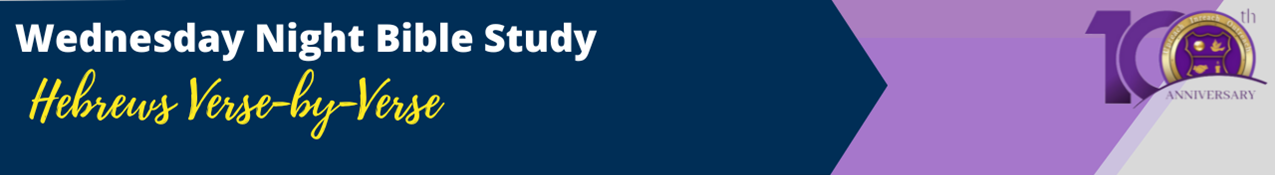 THE GREATER REST OF THE GOSPEL vs1-11The daily rest of trusting God vs the greater rest of salvation vs1 How was the gospel offered to the children of Israel if Christ came thousands of years later? vs2How do we enter this greater rest? vs3How is this gospel rest illustrated in God’s creation of the world? vs4Does this reference to the Sabbath mean Saturday? vs5-7The daily rest of trusting God = entering the promised land (last chapter), the eternal rest of believing the gospel = entering salvation vs8-9Is the use of the word Sabbath exhorting us to Sabbath observance? Who was given the commandment to observe the Sabbath as a holy day? Do we then have to become Jewish in order to be saved? What labor do we rest from when we believe the gospel? vs10-11The exhortation is to focus on Jesus Christ and not the law. Though we are in another chapter, it is important to keep in mind the AIM and AUDIENCE so that we correctly interpret this text. This chapter is a great apologetic against those who fall into the legalistic belief of Sabbath observance.JESUS IS GREATER THAN THE SABBATH! HE IS LORD OF THE SABBATH. AND IT IS ULTIMATELY FULFILLED IN HIM! Matthew 12:8, Colossians 2:16-17, Mark 2:27